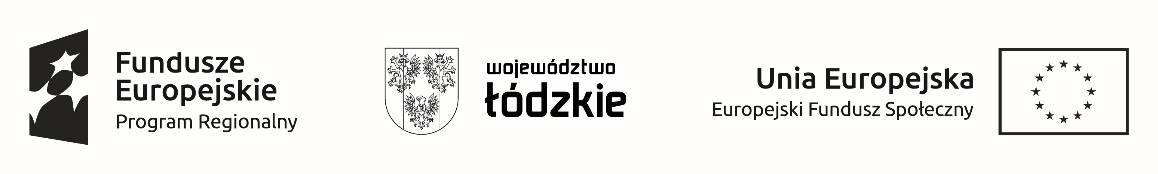    Załącznik Nr 2  do                                                                                                                                   formularza  ofertowegoPieczęć WykonawcyWykaz osób, które będą uczestniczyć w wykonywaniu zamówieniaNa potwierdzenie spełniania warunku udziału w postępowaniu oświadczamy, że przy realizacji zamówienia będą uczestniczyły następujące osoby: Osoby wyszczególnione w ww. wykazie, które będą uczestniczyć w wykonywaniu zamówienia, posiadają wymagane przez Zamawiającego uprawnienia. .............................................,dnia................................                       ……………………….………………………       (miejscowość)                                                                              (pieczęć imienna i podpis osoby lub osób                                                               uprawnionych do reprezentowania wykonawcy                          wymienionych w dokumentach rejestrowych                                                   lub  we właściwym upoważnieniu)                                                                                                                          Załącznik Nr 3                                                                                                                           do formularza ofertowegoWykaz usług  - spełnianie warunku udziałuWykaz wykonanych, a w przypadku świadczeń okresowych lub ciągłych również wykonywanych głównych usług w okresie ostatnich trzech lat przed upływem terminu składania ofert o dopuszczenie do udziału w postępowaniu, a jeżeli okres prowadzenia działalności jest krótszy – w tym okresie, wraz z podaniem ich wartości, przedmiotu, dat wykonania i podmiotów, na rzecz których usługi zostały wykonane, oraz załączeniem dowodów, czy zostały wykonane lub są wykonywane należycie. Dotyczy postępowania o udzielenie zamówienia o nazwie: usługa polegająca na przeprowadzeniu dla rodzin zastępczych:część I – jednodniowego warsztatu szkoleniowego (6 godzin dydaktycznych) dla 1 grupy 16 osób, nt. „Problemy dzieci w okresie dojrzewania”,część II - jednodniowego warsztatu szkoleniowego (6 godzin dydaktycznych) dla 1 grupy 16 osób, nt. „Znaczenie rodziny biologicznej w życiu dziecka przebywającego w rodzinie zastępczej”.Dokumentami potwierdzającymi doświadczenie oferenta są:  referencje  bądź inne dokumenty wystawione przez podmiot, na rzecz którego usługi były  wykonywane,oświadczenie Wykonawcy - jeżeli z uzasadnionych przyczyn o obiektywnym charakterze Wykonawca nie jest w stanie uzyskać poświadczenia, o którym mowa powyżej.Brak dokumentów potwierdzających należyte wykonanie wymienionych w tabeli usług  lub przedstawienie dokumentów potwierdzających wykonanie usługi dla mniej niż 10 osób skutkuje odrzuceniem oferty..............................................,dnia................................                       ……………………….………………………       (miejscowość)                                                                              (pieczęć imienna i podpis osoby lub osób                                                               uprawnionych do reprezentowania wykonawcy                          wymienionych w dokumentach rejestrowych                                                   lub  we właściwym upoważnieniu)                                                                                                                          Załącznik Nr 4                                                                                                                          do formularza ofertowegoWykaz usług  - dotyczy kryterium oceny ofertdoświadczenie osoby prowadzącej szkolenie w prowadzeniu warsztatów szkoleniowych o wymaganej lub równoważnej tematyce Dotyczy postępowania o udzielenie zamówienia o nazwie: usługa polegająca na przeprowadzeniu dla rodzin zastępczych:część I – jednodniowego warsztatu szkoleniowego (6 godzin dydaktycznych) dla 1 grupy 16 osób, nt. „Problemy dzieci w okresie dojrzewania”,część II - jednodniowego warsztatu szkoleniowego (6 godzin dydaktycznych) dla 1 grupy 16 osób, nt. „Znaczenie rodziny biologicznej w życiu dziecka przebywającego w rodzinie zastępczej”.Dokumentami potwierdzającymi doświadczenie oferenta są:  referencje  bądź inne dokumenty wystawione przez podmiot, na rzecz którego usługi były  wykonywane,oświadczenie Wykonawcy - jeżeli z uzasadnionych przyczyn o obiektywnym charakterze Wykonawca nie jest w stanie uzyskać poświadczenia, o którym mowa powyżej.Brak dokumentów potwierdzających należyte wykonanie wymienionych w tabeli usług  osób skutkuje odrzuceniem oferty..............................................,dnia................................                       ……………………….………………………       (miejscowość)                                                                              (pieczęć imienna i podpis osoby lub osób                                                               uprawnionych do reprezentowania wykonawcy                          wymienionych w dokumentach rejestrowych                                                   lub  we właściwym upoważnieniu)Załącznik nr 5 Dotyczy osób fizycznych		  ……………………………..        imię i nazwisko                                                                            		 miejscowość i dataOŚWIADCZENIEJa, niżej podpisany(a) oświadczam, że aktualnie nie jestem/jestem* zaangażowany(a) w realizację innych projektów finansowanych z funduszy strukturalnych i Funduszu Spójności: ……………………………           data i czytelny podpis*niewłaściwe wykreślićZałącznik nr 6Dotyczy osób fizycznych		  ……………………………..        imię i nazwisko                                                                            		 miejscowość i dataOŚWIADCZENIEJa, niżej podpisany(a) oświadczam, że aktualnie nie jestem/jestem* zatrudniony(a) w instytucji uczestniczącej w realizacji Regionalnego Programu Operacyjnego Województwa Łódzkiego na lata 2014-2020** tj. w …………………………………………………………………………………………………………………………………………………………………………………..(nazwa i adres instytucji)na stanowisku …………………………………………………………………………...……………………………           data i czytelny podpis*niewłaściwe wykreślić**Jako instytucję uczestniczącą w realizacji RPO WŁ rozumie się Instytucję Zarządzająca, Instytucję Pośredniczącą, Instytucję Wdrażającą (Instytucje Pośrednicząca II stopnia), Regionalny Ośrodek EFS, Krajowy Ośrodek EFS oraz Krajowa Instytucję Wspomagającą.                                                                                                                          Załącznik nr 7 do                                                                                                                          formularza ofertowegoWzór„Rodzina z przyszłością” Umowa współfinansowana Unię Europejską w ramach Europejskiego Funduszu SpołecznegoUMOWA NR……./2022Zawarta w  dniu ………………………. 2022r. w  Łowiczu pomiędzy:Powiatem Łowickim, NIP: 834-188-25-19 z upoważnienia którego działa Magdalena Balcerak - dyrektor Powiatowego Centrum Pomocy Rodzinie w Łowiczu z siedzibą w Łowiczu ul. Podrzeczna 30 zwanym dalej  Zamawiającymaosobą fizyczną nieprowadzącą działalności gospodarczej:………………...………………………………………………………………………………… 
legitymującą/cym się dowodem osobistym numer …………wydanym przez …………
zamieszkałą/ym………………………………………………, NIP: .………………..……., PESEL: ….…….………….,  zwanym dalej „Wykonawcą”lub pomiędzy:osobą fizyczną prowadzącą działalność gospodarczą:………………...………………………………………………………………………………… 
legitymującą/cym się dowodem osobistym numer ………………… wydanym przez ………………………… , zamieszkałą/ym ……………………………………………………, NIP: .………………..……., REGON: ….…….………….,  zwaną dalej „Zleceniobiorcą”o następującej treści:na podstawie art. 2 ust. 1 pkt 1 - a contrario Ustawy z dnia 11 września 2019 r. Prawo Zamówień Publicznych  (Dz. U z 2019 r., poz. 2019 ze zm.) o treści:						§  1Zamawiający zleca, a Wykonawca przyjmuje do wykonania czynności związane                   z realizacją projektu „Rodzina z przyszłością” w zakresie zorganizowania i przeprowadzenia usługi polegającej na przeprowadzeniu dla rodzin zastępczych:część I – jednodniowego warsztatu szkoleniowego (6 godzin dydaktycznych) dla 1 grupy 16 osób, nt. „Problemy dzieci w okresie dojrzewania”,część II - jednodniowego warsztatu szkoleniowego (6 godzin dydaktycznych) dla 1 grupy 16 osób, nt. „Znaczenie rodziny biologicznej w życiu dziecka przebywającego w rodzinie zastępczej”.2.Warsztaty szkoleniowe realizowane będą dla rodzin zastępczych zamieszkałych na terenie powiatu łowickiego zgodnie z założeniami współfinansowanego przez Europejski Fundusz Społeczny projektu „Rodzina z przyszłością” realizowanego w ramach Regionalnego Programu Operacyjnego Województwa Łódzkiego na lata 2014-2020, oś Priorytetowa IX, Działanie IX.2, Poddziałanie IX.2.13. Szczegółowe obowiązki Wykonawcy przy realizacji zamówienia zgodnie ze złożoną ofertą:dla części I:przeprowadzić jednodniowe warsztaty szkoleniowe dla – 16 osób, (rodziny zastępcze) w wymiarze 6 godzin dydaktycznych, nt.: „Problemy dzieci w okresie dojrzewania”.  przeprowadzić warsztaty w Łowiczu, w miejscu wskazanym przez Zamawiającego, w terminie wskazanym w ofercie.Zamawiający zapewni salę szkoleniową wyposażoną w sprzęt multimedialny (rzutnik, ekran), tablicę flipchart,Zamawiający zapewni susz konferencyjny oraz obiad dla uczestników warsztatów szkoleniowych. Usługa nie obejmuje trenera.warsztaty szkoleniowe mają uwzględniać następujące elementy:a) sesja warsztatowa  trwa 1 godzinę lekcyjna tj. 45 minut  b) godziny prowadzenia warsztatów szkoleniowych (wraz z obowiązującymi przerwami):  od 9.00 do 15.00,c) forma zajęć: wykład (nie więcej niż 30 minut), warsztaty, praca w małych grupach. Prowadzący ma zorganizować scenki rodzajowe, wchodzenie w role, itp.dla II części:przeprowadzić jednodniowe warsztaty szkoleniowe dla – 16 osób, (rodziny zastępcze) w wymiarze 6 godzin dydaktycznych, nt.: „Znaczenie rodziny biologicznej w życiu dziecka przebywającego w rodzinie zastępczej”.  przeprowadzić warsztaty w Łowiczu, w miejscu wskazanym przez Zamawiającego, w terminie wskazanym w ofercie.Zamawiający zapewni salę szkoleniową wyposażoną w sprzęt multimedialny (rzutnik, ekran), tablicę flipchart,Zamawiający zapewni susz konferencyjny oraz obiad dla uczestników warsztatów szkoleniowych. Usługa nie obejmuje trenera.warsztaty szkoleniowe mają uwzględniać następujące elementy:a) sesja warsztatowa  trwa 1 godzinę lekcyjna tj. 45 minut  b) godziny prowadzenia warsztatów szkoleniowych (wraz z obowiązującymi przerwami):  od 9.00 do 15.00,c) forma zajęć: wykład (nie więcej niż 30 minut), warsztaty, praca w małych grupach. Prowadzący ma zorganizować scenki rodzajowe, wchodzenie w role, itp.Oferent ma obowiązek (dotyczy obu części zamówienia):zagwarantowania kadry posiadającej stosowne kwalifikacje, uprawnienia i doświadczenie pozwalające na prowadzenie szkoleń dla rodziców zastępczych gwarantując prawidłową organizację i przeprowadzenie usługi: - wykładowcę – trenera posiadającego wiedzę i kwalifikacje do prowadzenia szkolenia o wskazanej tematyce,2) przygotowania i przekazania uczestnikom szkolenia materiałów szkoleniowych (plus 1 egz. dla Zamawiającego),3) przygotowania i przekazania uczestnikom szkolenia zaświadczeń potwierdzających udział w szkoleniu (plus kserokopie zaświadczeń dla Zamawiającego),4) przygotowania i przeprowadzenia ankiety ewaluacyjnej, 5) zagwarantowania zastępstwa innych osób o równoważnych kwalifikacjach w wypadku    nieprzewidzianych okoliczności uniemożlwiających realizację usługi przez osoby wskazane w ofercie, po uzgodnieniu z Zamawiającym,6) prowadzenia wymaganej dokumentacji, w tym list obecności potwierdzających obecność, otrzymania materiałów szkoleniowych, otrzymania zaświadczeń potwierdzających udział w szkoleniu,7) zamieszczania informacji o fakcie współfinansowania projektu z EFS, zgodnie z wzorami przekazanymi przez Zleceniodawcę w tym:na prowadzonej dokumentacji,oraz na wszystkich innych dokumentach nie wymienionych wyżej, które Zleceniobiorca ma obowiązek dostarczyć Zleceniodawcy.8) przekazania wraz z fakturą dokumentów potwierdzających przeprowadzenie warsztatów (imienne listy obecności z podpisami uczestników potwierdzające udział w szkoleniu, listy odbioru zaświadczeń o ukończeniu szkolenia, kserokopię wydanych zaświadczeń, ankiety ewaluacyjne oraz 1 egz. materiałów szkoleniowych).§ 2Szczegółowe wymagania dotyczące warunków i sposobu realizacji przedmiotu zamówienia określa oferta Wykonawcy stanowiąca załącznik do niniejszej umowy.W ramach przedmiotu zamówienia Wykonawca umożliwi monitoring realizacji zadania przez pracowników PCPR w Łowiczu.Wykonawca nie może powierzyć wykonania usługi innej osobie lub firmie poza zakresem określonym przez Zamawiającego, tj. zatrudnienie trenera. § 3Termin  realizacji usługi: I część – ………………………. 2022r. II część – ……………………….2022r.§ 4Wykonawca jest zobowiązany do:oznakowania sali szkoleniowej oraz wszystkich dokumentów, list obecności zgodnie z zasadami informowania i promowania projektów w ramach RPO WŁ 2014-2020.dokładnego dokumentowania wydatków związanych z realizacją usługi.gromadzenia, przetwarzania i przekazywania danych osobowych uczestników zgodnie z Ustawą z dnia 29 sierpnia 1997 r. o ochronie danych osobowych (t.j. Dz. U. z 2018r. poz. 1000) i rozporządzenia Parlamentu Europejskiego i Rady (UE) z dnia 27 kwietnia 2016r. w sprawie ochrony osób fizycznych w związku z przetwarzaniem danych osobowych i w sprawie swobodnego przepływu takich danych oraz uchylenia dyrektywy 95/46/WE (ogólne rozporządzenie o ochronie danych).przechowywania wszelkich dokumentów potwierdzających wykonanie usługi do 31 grudnia 2030r.§ 5Strony uzgadniają, że za wykonanie usługi Wykonawca otrzyma wynagrodzenie całkowite w kwocie ………………….zł brutto.(słownie zł:…………………………………………………….  brutto), tj. ………………… zł brutto za jedną godzinę prowadzenia warsztatów szkoleniowych. Godzina zajęć wynosi 45 minut.W przypadku osób fizycznych wynagrodzenie podlega opodatkowaniu podatkiem dochodowym od osób fizycznych i innym obowiązkowym obciążeniem, które nalicza Zamawiający w przypadku gdy obowiązek ten nakładają na niego przepisy prawa.Wypłata wynagrodzenia za zrealizowane godziny zajęć dokonywana będzie w ciągu  14 dni po przedłożeniu rachunku wraz z wymaganą dokumentacją potwierdzającą wykonanie usługi oraz po odebraniu usługi bez zastrzeżeń zgodnie z protokołem odbioru. Wynagrodzenie przekazane zostanie przelewem na rachunek bankowy wskazany przez Wykonawcę.Wynagrodzenie jest finansowane ze środków Unii Europejskiej w ramach Europejskiego Funduszu Społecznego.Poza wynagrodzeniem określonym w ust.1 Zleceniobiorcy nie przysługuje prawo żądania zwrotu jakichkolwiek kosztów związanych z realizacją przedmiotu umowy.§  6W przypadku osób fizycznych Zleceniobiorca zobowiązuje się do powiadomienia Zamawiającego o każdej zmianie jego sytuacji życiowej mającej wpływ na wysokość i rodzaj potrąceń od przysługującego wynagrodzenia.  W przypadku osób fizycznych Wykonawca oświadcza, że realizacja projektu „Rodzina z przyszłością” nie będzie powodowała podwójnego finansowania w związku z zatrudnieniem w innych projektach.§  7Zmiany umowy wymagają formy pisemnej w formie aneksu.§  8W sprawach nie uregulowanych niniejszą umową mają zastosowanie przepisy Kodeksu   Cywilnego.§  9Niniejsza umowa sporządzona została w 2 jednobrzmiących egzemplarzach, po jednym dla każdej ze stron.………………………………..				…………………………….  ZLECENIODAWCA					ZLECENIOBIORCALp.Imię i nazwiskoPlanowany zakres wykonywanych czynnościPosiadane uprawnienia-zakres uprawnień (nr uprawnień/dyplomu jeśli dotyczy)Staż pracyInformacja o podstawie do dysponowania wskazanymi osobami (wskazanie formy współpracy tj. np. umowa o pracę, umowa zlecenie, zobowiązanie podmiotu trzeciego)Lp.Ogólna charakterystyka usługi (prowadzenie warsztatów szkoleniowych wraz z podaniem liczby uczestników, liczby godzin i źródła finansowania dla grupy co najmniej 10 osób)(liczba wskazanych godzin warsztatów  ma być analogiczna z liczbą godzin umieszczonych w dokumentach potwierdzających doświadczenie)Data wykonania *Data wykonania *Nazwa Odbiorcy (Zamawiającego, to jest podmiotu z którym Wykonawca zawarł umowęLp.Ogólna charakterystyka usługi (prowadzenie warsztatów szkoleniowych wraz z podaniem liczby uczestników, liczby godzin i źródła finansowania dla grupy co najmniej 10 osób)(liczba wskazanych godzin warsztatów  ma być analogiczna z liczbą godzin umieszczonych w dokumentach potwierdzających doświadczenie)data (tj. dzień-miesiąc-rok)  rozpoczęcia usługi (zgodnie z zawarta umową)data (tj. dzień-miesiąc-rok)  zakończenia usługi (zgodnie z zawarta umową)Nazwa Odbiorcy (Zamawiającego, to jest podmiotu z którym Wykonawca zawarł umowęLp.Ogólna charakterystyka usługi (prowadzenie warsztatów szkoleniowych wraz z podaniem liczby godzin) (liczba wskazanych godzin warsztatów  ma być analogiczna z liczbą godzin umieszczonych w dokumentach potwierdzających doświadczenie)Data wykonania *Data wykonania *Nazwa Odbiorcy (Zamawiającego, to jest podmiotu z którym Wykonawca zawarł umowęLp.Ogólna charakterystyka usługi (prowadzenie warsztatów szkoleniowych wraz z podaniem liczby godzin) (liczba wskazanych godzin warsztatów  ma być analogiczna z liczbą godzin umieszczonych w dokumentach potwierdzających doświadczenie)data (tj. dzień-miesiąc-rok)  rozpoczęcia usługi (zgodnie z zawarta umową)data (tj. dzień-miesiąc-rok)  zakończenia usługi (zgodnie z zawarta umową)Nazwa Odbiorcy (Zamawiającego, to jest podmiotu z którym Wykonawca zawarł umowęLp.Nazwa Beneficjenta i nr umowy o dofinansowanie projektuPełnione stanowisko(a) w projekcieForma zatrudnieniaWymiar zaangażowania (etat/godziny)